Домашнее задание для 2 ОИИ, от 22.05.21.Подготовка к устной контрольной работе 29.05.Понятия.Знать определения следующих понятий:Аккорд;Трезвучие;Обращение;Теория.Знать ответы по всем пунктам:Виды трезвучия: названия и их строение. Виды ладов: натуральный, гармонический, мелодический мажор и минор.Квинтовый круг тональностей: строение, ключевые знаки.Как определить параллельную тональность для мажора / минора.Исполнение аккордов.Те кто не исполнял аккорды по всем белым клавишам, повторяйте задание. 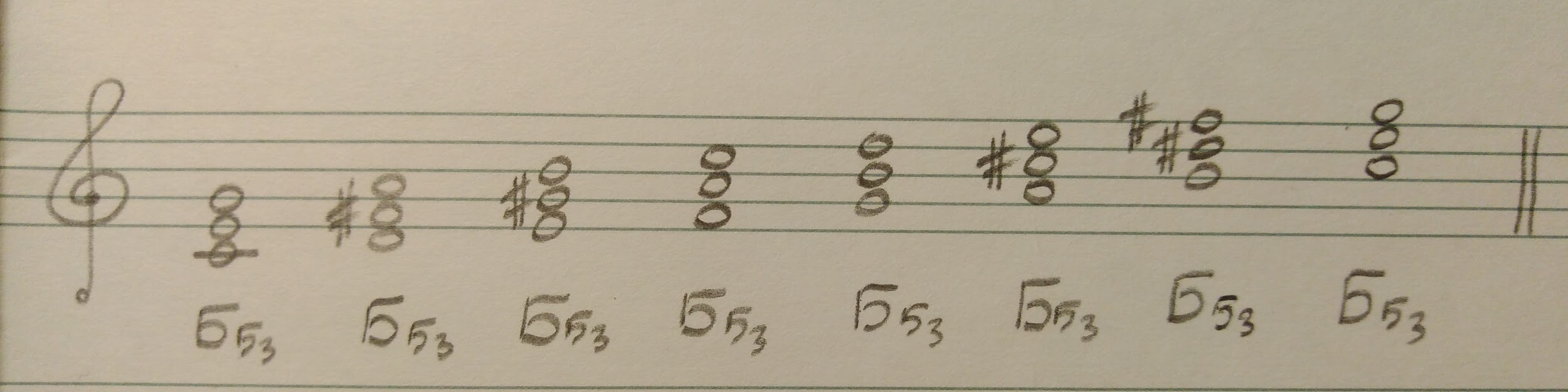 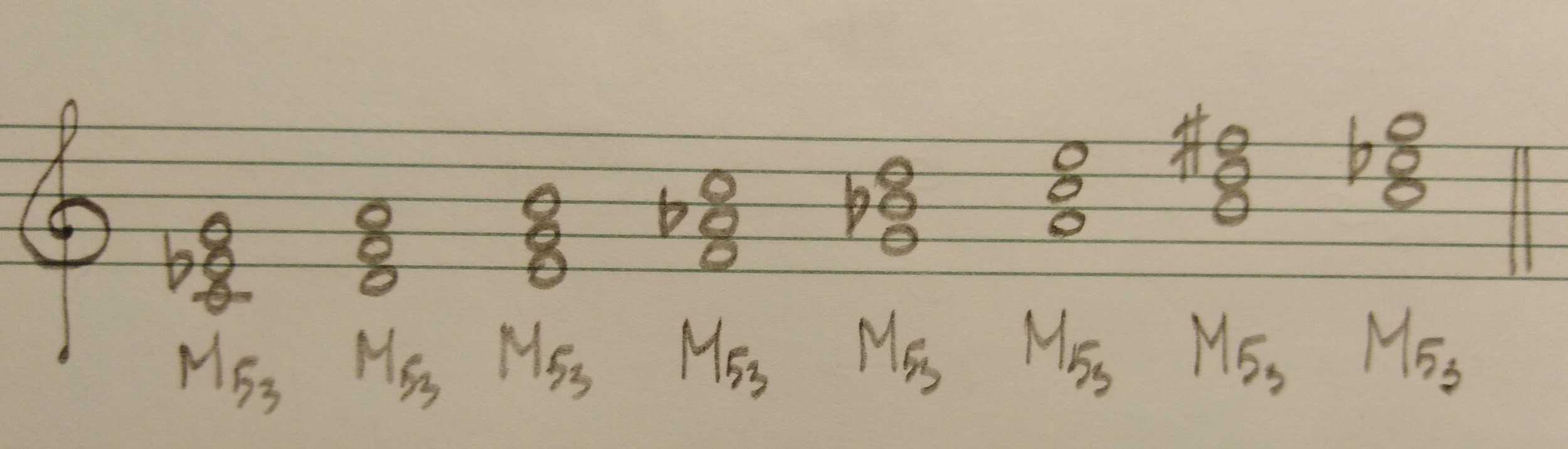 Исполнять переход Б53 в М53 от всех белых клавиш, в первой октаве. 